REQUERIMENTO Nº Assunto: Solicita ao Sr Prefeito Municipal informações quanto atendimento de recém nascidos e suas mães no CAC, conforme especifica. Senhor Presidente,CONSIDERANDO que o CAC – Centro de Atenção à Criança é unidade da Saúde municipal voltada às crianças, incluindo recém-nascidos; CONSIDERANDO que neste local são aplicadas as principais vacinas aos recém nascidos, bem como coletado material para realização do conhecido Teste do Pezinho – feito nos primeiros dias de vida do bebê e capaz de identificar mais de 40 doenças, portanto, importantíssimo; CONSIDERANDO que mães procuraram este Vereador para relatar demora de até três horas no atendimento para este exame, levando em conta que todas passaram por processos recentes de parto, seja natural ou cirúrgico, assim demandando de atenção quanto a seu bem estar e também de seus recém nascidos; REQUEIRO nos termos regimentais e após ouvido o Douto e Soberano plenário, que seja oficiado ao Senhor Prefeito Municipal solicitar ao setor responsável informar: 

1- Qual o tempo médio de espera dentro do CAC para a coleta desse exame e para aplicação de vacinas protocolares da idade?
2 - Quantas pessoas trabalham no atendimento a essas mães e bebês, tanto na coleta do exame quanto na aplicação de vacinas? 3- Houve recentemente fato anormal no atendimento do CAC que justificasse tamanho tempo de espera?SALA DAS SESSÕES, 20 de Junho de 2018.THOMÁS ANTONIO CAPELETTO DE OLIVEIRA      Vereador - PSDB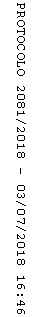 